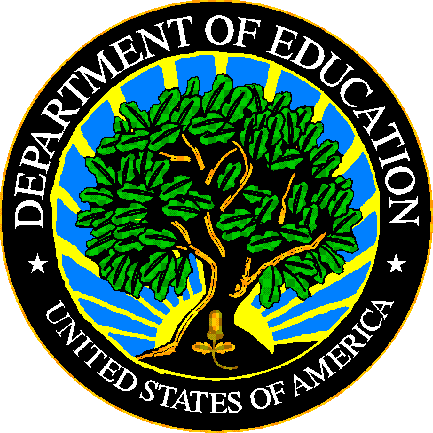 U.S. DEPARTMENT OF EDUCATIONEDFacts Submission SystemThis technical guide was produced under U.S. Department of Education Contract No.  ED-PEP-14-O-5013 with Applied Engineering Management Corporation.  Brandon Scott served as the contracting officer’s representative.  No official endorsement by the U.S. Department of Education of any product, commodity, service or enterprise mentioned in this publication is intended or should be inferred.This technical guide is in the public domain.  Authorization to reproduce it in whole or in part is granted.  While permission to reprint this publication is not necessary, the citation should be:  FILE 000 – File Name File Specifications VXX.X (SY XXXX-XX), U.S. Department of Education, Washington, DC: EDFacts.  Retrieved [date] from the EDFacts Initiative Home Page.On request, this publication is available in alternate formats, such as Braille, large print, or CD Rom.  For more information, please contact the Department’s  at or (202) 260–0818.DOCUMENT CONTROLDOCUMENT INFORMATIONDOCUMENT HISTORYPREFACEThis document provides technical instructions for building files that are submitted through the EDFacts Submission System (ESS).  The ESS is an electronic system that facilitates the efficient and timely transmission of data from SEAs to the U.S. Department of Education.This document is to be used in coordination with other documentation posted on the EDFacts Initiative Home Page under EDFacts System Documentation, including:EDFacts Workbook – a reference guide to using the EDFactsSubmission System (ESS); particularly useful to new users; contains multiple appendices, including one that explains how to use the file specifications ESS User Guide – provides assistance to new users of the EDFacts Submission System (ESS); it addresses the basic mechanics of system access and data submission EDFacts Business Rules Single Inventory (BRSI) - a single inventory containing business rules applied to EDFacts data throughout the pre- and post-submission lifecycle of that data. The inventory describes each business rule, including the error number, type, message, definition, edit logic, and the file specifications where the business rules are appliedPlease contact the Partner Support Center (PSC) with questions about the documents.  You will find contact information for PSC and each State EDFacts Coordinator on the EDFacts Contact Page.Data submitted through the ESS are authorized by an Annual Mandatory Collection of Elementary and Secondary Education Data Through EDFacts (OMB 1850-0925, expires 8/31/2022).  EDFacts is a U.S. Department of Education (ED) initiative to govern, acquire, validate, and use high-quality, pre-kindergarten through grade 12 (pre-K–12) performance data for education planning, policymaking, and management and budget decision-making to improve outcomes for students. EDFacts centralizes data provided by SEAs, LEAs and schools, and provides users with the ability to easily analyze and report data. This initiative has significantly reduced the reporting burden for state and local data producers, and has streamlined data collection, analysis and reporting functions at the federal, state and local levels.ContentsDOCUMENT CONTROL	iiPREFACE	iii1.0	PURPOSE	12.0	GUIDANCE FOR SUBMITTING THIS FILE	12.1	Revised! Changes from the SY 2019-20 File Specifications	12.2	Core Requirements for Submitting this File	12.3	Required Categories and Totals	32.4	Categories and Permitted Values	32.5	Revised! Data Reporting Guidelines	42.5.1	Consolidated MEP Funds Status (DG514)	42.5.2	Migratory Students Eligible Regular School Year (DG110)	42.6	Definitions	53.0	FILE NAMING CONVENTION	64.0	FIXED OR DELIMITED FILES	74.1	Header Record Definition	74.2	Data Record Definition	8PURPOSEThis document contains instructions for building files to submit the following EDFacts data groups:Table 1.0-1: EDFacts data groupsThe data collected using this file specification are collected under the authority of the Elementary and Secondary Education Act of 1965 (ESEA), as amended by the Every Student Succeeds Act (ESSA). The ED data stewarding office/s for this file: OESE/OME.GUIDANCE FOR SUBMITTING THIS FILEThis section contains changes from the previous school year, core requirements for submitting this file, required categories and totals, and general guidance.Revised! Changes from the SY 2019-20 File SpecificationsAs noted in the document history on page ii, Section 2.5 has been renamed to "Data Reporting Guidelines" and the questions and answers have been streamlined to ensure the file specification emphasizes technical guidance and includes references for any critical policy guidance (statutory, regulatory, or program priority). Our goal is to be transparent about the source of reporting guidance and requirements. We encourage grantees and survey respondents to use the references to build contextual understanding about the reporting requirements. There have been no other changes to this file specification.Core Requirements for Submitting this FileThe following table contains the reporting period, the education units included or excluded, the type of count, and zero count reporting.Revised! Table 2.2-1a: Core Reporting Requirements – DG 514 Consolidated MEP Funds StatusRevised! Table 2.2-1b: Core Reporting Requirements – DG 110 - Migratory Students Eligible Regular School YearRequired Categories and TotalsThis section is not used for this file specification.Categories and Permitted ValuesThis section contains the categories and permitted values used for submitting this file.DG514 - Consolidated MEP funds status:Consolidated MEP Funds StatusThe statuses describing consolidation of federal Migrant Education Program (MEP) funds.Revised! Data Reporting GuidelinesThis section contains guidance for submitting this file in the format of questions and answers. The questions in this section are based on the following statute, regulations and/or cleared guidance: Title I, Part C Education of Migratory Children, ESSA Section 1306(b)(4) and 34 CFR Section 200.29(c)(1) and 200.86 NRG Chapter V, C1Consolidated MEP Funds Status (DG514)Revised! What is this?See data group definition in section 1.0 Purpose. This data group indicates whether or not a school has a schoolwide program, as defined by Title I of ESEA, in which federal Migrant Education Program (MEP) funds are consolidated with other funds in a schoolwide program, as authorized under 34 CFR Section 200.29.  See ESEA section 1306(a)(1) and 34 CFR section 200.29(c) for the circumstances when MEP funds can be consolidated.Revised! What is the reporting period?See Table 2.2-1a. This performance period captures activities occurring both during the school year and the summer/intersession term, while generally corresponding with the start and end of the school year.Migratory Students Eligible Regular School Year (DG110)Revised! What is this?See data group definition in Section 1.0 Purpose. Revised! What is the reporting period?See Table 2.2-1b. Who are eligible migratory students?See the EDFacts Workbook for the standard definitions.Which migratory students should be reported in this data group?Migratory students who are in grades K through 12 and ungraded should be included.   Do not include Pre-K, even if these students are part of the ungraded group.How are migratory students who leave a school and then return to the same school reported in this file?If a migratory student leaves a school and comes back, they are counted only once.  A migratory student can be reported at more than one school in the state but only once for each school.How are migratory students who were enrolled in more than one school during the reporting period reported in this file?Each migratory student should be counted at any school that they attended.What if the school has no eligible migratory students?Report zero.  This field is mandatory and cannot be left blank.Do other file specifications collect related data?Yes.  There are several file specifications that collect data on students eligible for funding and for students served under the migratory student program.  The EDFacts Workbook contains a list of the data groups that support oversight and reporting of the Migrant Education Program (MEP).DefinitionsSee the EDFacts Workbook for the standard definitions. This file specification has no additional definitions.FILE NAMING CONVENTIONThe following file naming convention is to help identify files to provide technical assistance.A maximum of 25 characters (including the file extension) is allowed for the file name.The following is the naming convention for file submissions:sslevfilenamevvvvvvv.extTable 3.0-1: File Naming ConventionFIXED OR DELIMITED FILES This section describes the fixed file and delimited file specifications.  The fixed file and delimited files contain a header record followed by data records.  The file type is specified in the header record.The “Pop” column in the header and data records is coded as follows: M - Mandatory, this field must always be populated O - Optional, data in this field are optionalHeader Record DefinitionThe header record is required and is the first record in every file submitted to the ESS.  The purpose of the header record is to provide information as to the file type, number of data records in the file, file name, file identifier, and file reporting period. Table 4.1–1:  Header RecordBelow is an example of a header record.Table 4.1–2:  Header Record ExampleData Record DefinitionData records are required and immediately follow the header record in every file submitted to the ESS.  Data records provide the statuses and other data for the education units.Table 4.2–1:  Data RecordsBelow is an example of a data record, this is the set of data that should be submitted for each education unit. Table 4.2–2:  Data Record Example – School level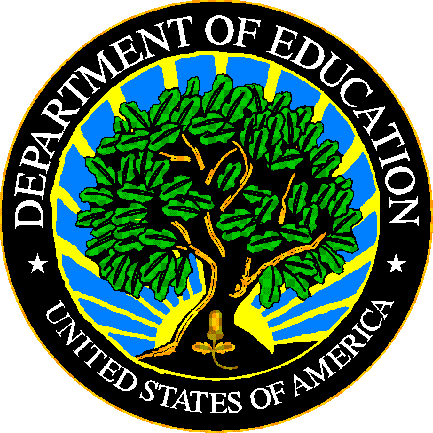 The Department of Education's mission is to promote student achievement and preparation for global competitiveness by fostering educational excellence and ensuring equal access.www.ed.govFS165 - Migratory Data File SpecificationsSY 2020-21Title:FS165 - Migratory Data File SpecificationsSecurity Level:Unclassified – For Official Use OnlyVersion NumberDateSummary of Change 1.0 – 16.0Versions 1.0 through 16.0 are used to build files for school years prior to SY 2020-21.17.0December 2020Updated for SY 2020-21:Section 2.2: Created separate Core Reporting Requirements for each Data Group (110 and 514), and revised some requirementsSection 2.5Renamed heading "Guidance" to "Data Reporting Guidelines"Streamlined questions and answers to align with the intent of Executive Order on Promoting the Rule of Law Through Improved Agency Guidance Documents (EO 13891)17.1January 2021Section 2.1: Removed references and links related to Executive Order 13891Data Group NameDGDefinitionConsolidated MEP funds status514An indication of whether the school has a schoolwide program, as defined by Title I of ESEA as amended, in which federal Migrant Education Program (MEP) funds are consolidated as authorized under 34 CFR Section 200.29.Migratory students eligible regular school year110The unduplicated number of eligible migratory students enrolled in a public school during the regular school year.SEALEASchoolReporting PeriodPerformance Period (MEP) - The 12-month period beginning September 1 and ending August 31 as described for the Migrant Education Program (MEP)Revised!Education units reportedSchools that were operational at any time during the school year.Education units not reportedSchools that were closed, inactive, or future for the entire school year.   Also exclude operational schools, if the school never had students during the school year Type of countRevised!Zero countsRevised!Zero exceptions orNot applicableMissingUse “MISSING” when status is not available.  This is a mandatory field that must be populated.Revised!Related metadata surveySEALEASchoolReporting PeriodRegular School Year - The instructional period not including intersession or summer sessionsRevised!Education units reportedSchools that were operational at any time during the school year.Education units not reportedSchools that were closed, inactive, or future for the entire school year.   Also exclude operational schools, if the school never had students during the school year Type of countOnce for each school attendedRevised!Zero countsReport zero.  This field is mandatory and cannot be left blankRevised!Zero exceptions orNot applicableMissingUse “-1” to report missing counts. Revised!Related metadata surveyPermitted Value AbbreviationPermitted Value DescriptionCommentsYESYesMEP program funds were consolidated into a schoolwide program (SWP)NONoMEP program funds are not combined, including when the school does not have a Title I schoolwide programNANot ApplicableThe school does not have a schoolwide program and/or does not receive federal migrant education funds under ESEA Title I, Part C.MISSINGMissingUse when data are not available by this category.WhereMeansLimit in charactersssUSPS State Abbreviation2levAbbreviation for level:SCH for a school level3filenameMIGRNTDAT9vvvvvvvAlphanumeric string designated by the SEA to uniquely identify the individual submission (e.g., ver0001, v010803)7.extExtension identifying the file format:.txt – fixed .csv – comma delimited.tab – tab delimited4Data Element  NameStart PositionLengthTypePopDefinition / CommentsPermitted Values AbbreviationsFile Type150StringMIdentifies the type of file being submitted.  SCHOOL MIGRANT DATATotal Records in File5110NumberMThe total number of Data Records contained in the file.  The header record is NOT included in this count.File Name 6125StringMThe file name including extension, the same as the external file name.   See section 3.0File Identifier8632StringMAny combination of standard characters to further identify the file as specified by the SEA (e.g., a date, person’s name, and version number).File Reporting Period1189StringMThe school year for which data are being reported. The required format is "CCYY–CCYY" or "CCYY CCYY", where either a hyphen or a space separates the beginning and ending years. 2020-2021OR2020 2021Filler127270StringMLeave filler field blank.Carriage Return / Line Feed (CRLF)3971MFormatFile Type,Total Records in File,File Name,File Identifier,File Reporting Period,Filler,Carriage Return / Line Feed (CRLF)ExampleSCHOOL MIGRANT DATA,15,euschMIGRNTDATv000001.csv,characters to identify file,2020-2021,¶Data Element NameStart PositionLengthTypePopDefinition / CommentsPermitted Values AbbreviationsFile Record Number110NumberMA sequential number assigned by the SEA that is unique to each row entry within the file.DG559
State Code112StringMThe two-digit American National Standards Institute (ANSI) codes for the state, District of Columbia, and the outlying areas and freely associated areas of the United States.For a list of valid State Codes, refer to the EDFacts Workbook.DG570
State Agency Number132StringMA number used to uniquely identify state agencies.  This ID cannot be updated through this file.  01 – State Education AgencyDG4
LEA Identifier (State)1514StringMThe identifier assigned to a local education agency (LEA) by the state education agency (SEA).  Also known as State LEA Identification Number (ID).  This data element cannot be updated through this file.DG5
 Identifier (State)2920StringMThe identifier assigned to a school by the state education agency (SEA).  Also known as the States School Identification Number (ID).  This ID cannot be updated through this file.  DG110Migratory Students Eligible Regular School Year4910NumberMThe unduplicated number of eligible migratory students enrolled in a public school during the regular school year.DG514Consolidated MEP Funds Status5915String MAn indication of whether the school has a schoolwide program, as defined by Title I of ESEA as amended, in which federal Migrant Education Program (MEP) funds are consolidated as authorized under 34 CFR Section 200.29.YES – YesNO – No NA – Not ApplicableMISSINGExplanation74200StringOText field for state use.Carriage Return / Line Feed (CRLF)2741MFormatFile Record Number,State Code,State Agency Number,LEA Identifier (State),School Identifier (State),Migratory students eligible regular school year,Consolidated MEP funds status,Explanation,Carriage Return / Line Feed (CRLF)Example1,80,01,00606EUPHORIA,00010,500,YES,Explanation goes here¶